Mötesanteckningar från föräldramöte, F08/09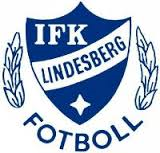 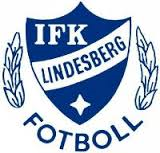 26/10-2017Glenn hälsade närvarande välkomna med kaffe och fika samtidigt som han redovisade dagens agenda:PresentationLagetFöreningen AdministrationUtvärdering F08/09Framtiden Presentation För artighets skull inleddes mötet med en kort presentationsrunda.LagetGlenn berättade om hur laget F08/09 skapades för tre år sedan, hur målet för laget sett ut samt hur omsättningen av spelare sett ut under dessa tre år. Målet som Glenn valt att utgå från är kort och gott ”att ha kul tillsammans” i syfte att förhoppningsvis kunna skapa ett tjejlag.  Från år ett, då 13st utgjorde laget, har sammanlagt 6 spelare slutat medan 13 nya fotbollstjejer anslutit.  FöreningenGlenn redogjorde för vilka olika tjejlag det finns inom föreningen. Av antalet aktiva tjejer inom IFK Lindesberg kan vi konstatera att det ser tunt ut, glädjande är dock att F08/09 under säsongen 2017 representerats av sammanlagt 20 tjejer(!).På IFK Lindesbergs årsmöte i våras -17 (där det för övrigt endast deltog 10 personer) beslutades det att ändra styrelseutformning (färre ledamöter) samt införa fem olika kommittéer med syfte att utveckla föreningen samt sprida arbetet på flera personer. Glenn redogjorde kort för de fem kommittéerna ungdom, evenemang, senior, marknad och sponsring samt anläggning och material. Samtliga av dessa kommittéer skulle behöva ytterligare resurser (i form av ideellt arbetande människor) för att utvecklas.Vidare önskade han tips från föräldrar om personer som skulle kunna vara villiga att ställa upp för att få igång dessa kommittéer. Dessutom passade han på att lämna ut föreningens stadgar till några läsglada föräldrar. (stadgarna finns på IFKs hemsida).     AdministrationFör att vara medlem i IFK Lindesberg under 2017 har det kostat 400kr plus 300kr i spelaravgift. För 600kr kan man teckna familjemedlemskap. Spelande medlemmar ska ha sålt 8st rabatthäften var. Laget ansvarar för två jourveckor under utesäsongen samt några städpass under tältsäsongen.Som medlem har man rätt att delta vid årsmöte samt skriva motioner om önskvärd utveckling för föreningen.Utvärdering F08/09Glenn riktade ett TACK till alla föräldrar som hjälpt till att organisera laget samt stöttat med hejarop och närvaro under dessa tre år. Ett särskilt TACK riktades till de som städat under jourpassen samt skött grill och kiosk under våra poolspel på hemmaplan!  Vidare efterfrågade han feedback om upplägget för F08/09 vilket utgjorts av en träning per vecka, fem poolspel (varav 2 på hemmaplan), en cup, laget.se samt SMS-grupp.Diskussioner som uppstod handlade främst om SMS-grupp/laget.se och schemaläggning. Det föreslogs att SMS-utskick endast ska gälla ledarnas nödvändiga information ut till föräldrar. Svar eller kommentarer kanske skulle kunna hanteras i ett annat forum. Det vore önskvärt om svar, på om barn kan eller inte kan närvara på aktiviteter, anmäls via laget.se; vilket antingen görs via svarslänken i mailutskicket alternativt i laget.se-appen (vilken Glenn varmt rekommenderade). Önskar man mer information om laget.se-appen så tveka inte att fråga Glenn. Vidare föreslogs det att ett schema borde upprättas för vem som ska ansvara för jour- samt kioskverksamhet när tid för det infaller. Enligt förslag upprättas ett nytt föräldramöte till våren där ett schema fastställs av närvarande för kommande säsong och att föräldrar sedan får byta sinsemellan om satt tid inte skulle passa.  FramtidenSom alltid är det svårt att sia om framtiden. Vilka tjejer fortsätter spela fotboll även nästa år? Vilka håller i så pass länge att vi tillsamman får uppleva, låt säga, Gothia cup när vi är 17år? Den som lever får se =)Men nästa år ska vi i alla fall spela så kallad sjumannafotboll. Hur många poolspel och/eller cuper det blir vet inte Glenn ännu så info om det kommer framöver.  Årets sista träning blir förslagsvis onsdagen 6e december. Likt förra året kommer det vara uppehåll fram till mars/april. OBS med anledning av att det på gårdagsträningen (8/11) var så kallt i tältet så får vi ta en träning i taget. Blir det för kallt tror jag vi avbryter årets träningar tidigare.Glenns tanke är att fortsätta med en träning i veckan. Dock finns kanske en möjlighet att inleda någon typ av samarbete med F06/07.Hur ett sådant samarbete med F06/07 skulle kunna se ut är inte fastslaget. Glenn efterfrågade goda idéer. Under året har F06/07 haft ca 12 tjejer vilket är en bra storlek på träningsgrupp. Ytterligare c 20 spelsugna 08/09-or blir praktiskt svårt att hantera för en ensam ledare. Så för att få till ett samarbete krävs fler ledare. Gissningsvis kommer F06/07 även nästa år komma att behöva låna in tjejer från F08/09 för att kunna genomföra sina poolspel.  Glädjande är att laget F08/09 nästa år, förhoppningsvis, består av tre (!) ledare då både Sara och Mattias sagt sig vara intresserade av att hjälpa till med ledarsysslan. Ja som det ser ut slipper ni inte undan Glenn som ledare även nästa år =)   Nästa föräldramöte: Inget datum är satt men det kommer att komma en kallelse under våren 2018. Där kan vi diskutera upplägg för året, övrig trivselaktivitet för tjejerna, laget.se samt schemaläggning av arbetsinsatser.Väl mött & Tack för att ni tagit er tid och läsaGlenn Robertsson, 20171107